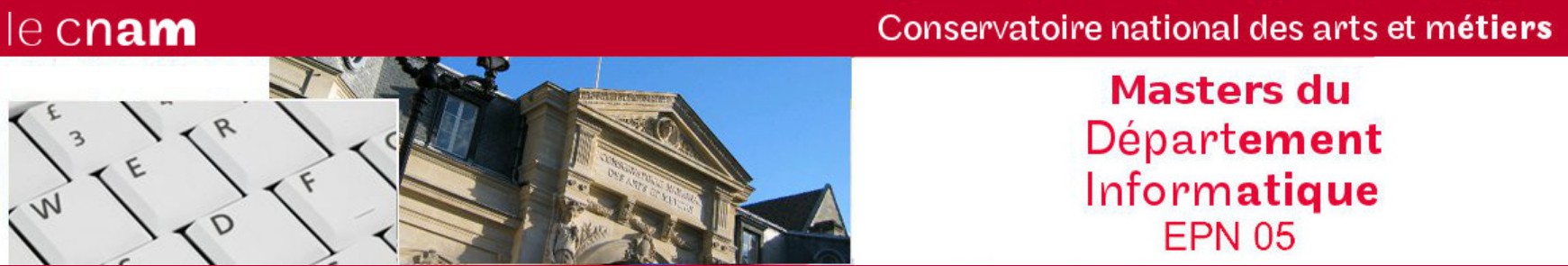 Conservatoire National des Arts et Métiers(ne rien inscrire)1FORMATION : (mettre une croix dans la case correspondante et préciser la discipline) M2 Informatique       M2 scientifique (non informatique)    Autre Diplôme Précisez ci-dessous la dénomination exacte du dernier diplôme obtenu ou en cours : (diplôme préparé en 2022-2023 ou diplôme antérieur si vous avez interrompu vos études) Diplôme : Année : ................Université................................................................................ .................................. ....................Nous vous rappelons les pièces demandées pour la constitution de votre dossier :Une lettre de motivation.Un curriculum vitae détaillé, en particulier quant aux enseignements suivis et stages, travaux, rapports réalisés.Une photo d’identité (et non une photocopie) à coller sur la première page de la présente demande d’inscription.Le détail des notes des 2 dernières années d’enseignements avec mentions, classements, remplir (page 3 et 4 de la présente demande d’inscription).Des recommandations d’enseignants ou d’employeurs.Pour les étudiants venant d’autres universités (y compris étrangères), le détail des programmes suivis.Pour les étudiants étrangers, une attestation de très bonne connaissance du français.Tous les dossiers complets ou en attente de résultats de M2 devront parvenir :-	avant le 31 mai 2023 pour le jury d’admissionEn cas d’acceptation, celle-ci ne sera définitive que sous réserve de l’obtention complète du M2  ou d’un diplôme équivalent.Dossier à retourner par mail à : swathi.ranganadin@lecnam.net  agnes.plateaualfandari@lecnam.net stephane.rovedakis@lecnam.netDiplômes détaillés, avec mentions, lieux et années : (Baccalauréat inclus)Licence1ère ANNEE de MASTER2e ANNEE de MASTERLANGUES PRATIQUEESPrécisez pour chaque langue : oral, écrit, débutant ou confirmé................................................................  ................................................................................................................................................................ ............................................................... ...................................................ACTIVITE PROFESSIONNELLEIndiquer le nombre total de mois d'activité rémunérée ou de stage : ................................................Le cas échéant, société, adresse et téléphone de l'employeur actuel : ...........................................FINANCEMENT DES ETUDESSollicitez-vous une aide de la formation professionnelle ?  oui  non Auprès de quel organisme ?......................................................Votre adresse (pour renseignements complémentaires et réponse du jury) Jusqu’à fin septembre :................................................................ ................................................................................ ......................................................................................... ................................................................................ ......................................................................................... ........................................Téléphone :  ...........................................Liste des formations (Masters, Ecoles...) auxquelles vous avez candidaté, classée par ordre de préférence (y compris la présente) :1) .......................................................... .........................................................2) .......................................................... .........................................................3) .......................................................... .........................................................4) .......................................................... .........................................................5) .......................................................... ......................................................... A ......................................Le .......................SignatureAnnée Universitaire 2023/2024DOSSIER de CANDIDATURE auM2 – Préparation à l’Agrégation d’InformatiqueFormation continueAnnée Universitaire 2023/2024DOSSIER de CANDIDATURE auM2 – Préparation à l’Agrégation d’InformatiqueFormation continueAnnée Universitaire 2023/2024DOSSIER de CANDIDATURE auM2 – Préparation à l’Agrégation d’InformatiqueFormation continueNNOM :(suivi du nom de jeune fille pour les femmes maries)PRENOM :Date de naissance :P H O T O( coller ici)Lieu de naissance :P H O T O( coller ici)Nationalité :Téléphone personnel :Adresse personnelle :e-mail :Moyenne Générale :Mention :Rang :TITRE DU DIPLÔMEUNIVERSITE ou ECOLEANNEENOTEMENTIONBACMODULESUNIVERSITEANNEENOTEMENTIONMODULESUNIVERSITEANNEENOTEMENTIONMODULESUNIVERSITEANNEENOTEMENTIONTemps completTemps partiel